Subject:   Rugby                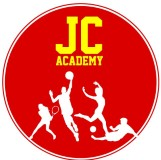 Subject:   Rugby                Subject:   Rugby                Subject:   Rugby                Resources: Hockey Equipment/Balls/Discs ConesResources: Hockey Equipment/Balls/Discs ConesResources: Hockey Equipment/Balls/Discs ConesResources: Hockey Equipment/Balls/Discs ConesWarm up (15mins):Live ball One person is one and runs with the ball, they have to touch the other players with the ball to get them out.Once tagged they join the attacking team and pass the ball between each other Warm up (15mins):Live ball One person is one and runs with the ball, they have to touch the other players with the ball to get them out.Once tagged they join the attacking team and pass the ball between each other Warm up (15mins):Live ball One person is one and runs with the ball, they have to touch the other players with the ball to get them out.Once tagged they join the attacking team and pass the ball between each other Coaching points: ListenConcentrateDon’t start to quick Warm up (15mins):Live ball One person is one and runs with the ball, they have to touch the other players with the ball to get them out.Once tagged they join the attacking team and pass the ball between each other Warm up (15mins):Live ball One person is one and runs with the ball, they have to touch the other players with the ball to get them out.Once tagged they join the attacking team and pass the ball between each other Warm up (15mins):Live ball One person is one and runs with the ball, they have to touch the other players with the ball to get them out.Once tagged they join the attacking team and pass the ball between each other Safety points:Area will be checkedMain Activity (35mins):Steal the egg: Group separated into 4 teams and positioned in opposite corners of the game. Balls placed in the middle they have to run out from their team one at a time and collect a ball. Team with the most at the end wins. Main Activity (35mins):Steal the egg: Group separated into 4 teams and positioned in opposite corners of the game. Balls placed in the middle they have to run out from their team one at a time and collect a ball. Team with the most at the end wins. Main Activity (35mins):Steal the egg: Group separated into 4 teams and positioned in opposite corners of the game. Balls placed in the middle they have to run out from their team one at a time and collect a ball. Team with the most at the end wins. 1 Coaching points:Hockey safetyBall TechniqueHand Technique2. Safety points:Spatial AwarenessListening SkillsHockey Equipment safety1 Coaching points:Movement with the ballMovement without the ballSpatial awareness Communication2 Safety points:Hockey SafetySpatial AwarenessHockey equipment Safety Cool Down(10mins)Movement around the area- Using various breathing techniquesCool Down(10mins)Movement around the area- Using various breathing techniquesCool Down(10mins)Movement around the area- Using various breathing techniquesSafety points:REDBring the practice down a level AMBER Continue with practiceGREENDevelop the session accordinglyOutcome of the session: 